                                       						                       Warszawa 16.05.2023 r.INFORMACJA PRASOWABIG InfoMonitor: Zaproszenie na komunię, wesele? Nie, dziękuję, nie mam pieniędzyRuszył sezon imprez okolicznościowych, zaczęło się od komunii, w czerwcu będą wesela, do tego dochodzą odbywające się cały rok chrzciny i różnego rodzaju rocznice. Żeby je zorganizować, ale też w nich uczestniczyć potrzeba pieniędzy, z powodu inflacji coraz większych pieniędzy. Dlatego też, niemal co czwarta osoba myśli, aby uroczystości jednak nie robić, a jedna trzecia potencjalnych gości rozważa, by na nią nie pójść – wynika z badania „Wydatki na uroczystości rodzinne” wykonanego przez Quality Watch, dla BIG InfoMonitor. Trwa okres pierwszych komunii. Zakładając, że przystępuje do niej połowa 9-latków, to jest to niemal 200 tys. dzieci. Wraz z rodzicami i dalszymi krewnymi w wyjątkowe dla katolickich rodzin wydarzenie zaangażowane jest ponad 1 mln osób. Pierwsza Komunia Święta poza aspektem duchowym ma także konkretny wymiar finansowy. Zawartość “koperty komunijnej” waha się w granicach 300-500 zł, ale im bliższa rodzina, tym wyższa kwota, w przypadku chrzestnych potrafi przekraczać 1000 zł. Koszty organizacyjne, jeśli w grę wchodzi obiad w restauracji lub catering idą w tysiące złotych. Komunie w czerwcu ustępują miejsca ślubom i weselom, chętnie wyprawianym do później jesieni. Rocznie Polacy zawierają blisko 170 tys. małżeństw, zapewne większości z nich towarzyszy wystawne lub skromne przyjęcie. I znów radość i wydatki zarówno dla bohaterów wydarzenia, jak i krewnych oraz znajomych. W sumie rokrocznie liczba weselnych gości, to miliony osób. Do tego dochodzą chrzty i pępkowe. Wydarzenia coraz bardziej wyjątkowe, w minionym roku urodziło się tylko 305 tys. dzieci, najmniej w powojennej historii.Wspólne świętowanie to jednak spore wydatki, a co za tym idzie dylematy. Organizować przyjęcie, czy nie, cieszyć się w większym, czy w mniejszym gronie. Przyjąć zaproszenie na imprezę, czy odmówić. Szczególnie, że ze względu na dwucyfrową inflację koszty takich przedsięwzięć drastycznie poszły w górę. Tylko od marca 2022 do marca 2023 ceny żywności wzrosły o prawie 25 proc., usług hotelowo-gastronomicznych niemal 17 proc., kosmetyczno-fryzjerskich o ok. 13 proc., odzieży i obuwia niespełna 8 proc. W połączeniu z wyższymi kosztami życia, wszelkie większe wydatki stały się sporym wyzwaniem, czasami nie do udźwignięcia. Organizacja imprez rodzinnych w cieniu finansowej presjiZ badania „Wydatki na uroczystości rodzinne” zrealizowanego dla prowadzącego rejestr dłużników BIG InfoMonitor wynika, że wśród organizatorów i gości niemal co dziesiąty musi wspierać się pożyczkami, najczęściej sięgają po nie osoby w wieku 35-44 lat. Niemal jedna czwarta (23 proc.) respondentów zamierza w obecnych warunkach zrezygnować z organizowania obchodów, a jedna trzecia (34 proc.) rozważa skromniejszą uroczystość. Otwarte pozostaje pytanie, czy zrezygnują z lepszej oprawy, wybiorą tańsze menu, czy skrócą liczbę gości. Jeśli zdecydują się na ostatni scenariusz, nie każdy z pominiętych gości zmartwi się tym faktem. Niemal co trzeci z badanych, ze względu na brak pieniędzy, bierze pod uwagę nieobecność na uroczystości, najczęściej 35-44 oraz 45-54 latkowie.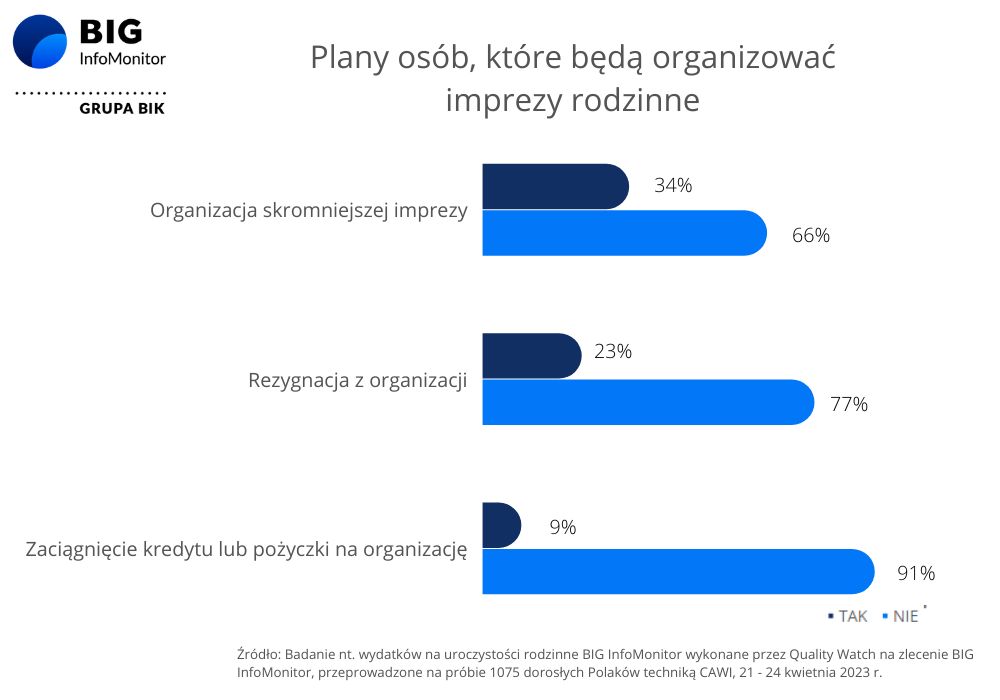 Polacy w warunkach wysokiej inflacji na razie radzą sobie lepiej, niż można by się tego  spodziewać. Jak pokazują dane zgromadzone w Rejestrze Dłużników BIG InfoMonitor oraz bazie BIK, liczba niesolidnych dłużników nie rośnie, pozostając w okolicach 2,7 mln, jednak zaległości osób, które wcześniej już miały kłopoty, powiększyły się przez rok o 0,5 mld zł. Do tego trzeba też dodać wzrost długów alimentacyjnych o niebagatelną, nawet w skali roku, kwotę 3,1 mld zł. W rezultacie suma różnego rodzaju zaległych zobowiązań wyniosła na koniec marca 2023 r. - 79,8 mld zł. W tym nieuregulowane alimenty stanowią już ponad 14,3 mld zł. Niepłacących na dzieci rodziców jest już niemal 290 tys. (o 29 tys. więcej niż przed rokiem).— Smutny jest fakt, że wśród najbardziej poszkodowanych z powodu inflacji znajdują się dzieci niesumiennych dłużników alimentacyjnych. A to oznacza, że wiele uroczystości komunijnych będzie skromniejszych również z tego powodu — mówi prof. Waldemar Rogowski, główny analityk BIG InfoMonitor. I przestrzega: Zdecydowanie nie ma obecnie klimatu na staropolskie działanie „zastaw się, a postaw się”, choć oczywiście zawsze kusi, by zrobić duże wrażenie na gościach, czy obdarowywanych, bo przecież takie wydarzenie zwykle jest tylko raz w życiu. O ile jednak ślub, czy komunia są niepowtarzalne, to nie można powiedzieć tego o wydatkach, tych na co dzień jest mnóstwo. Dlatego, dobrze jest skrupulatnie przeanalizować budżet domowy pod kątem swoich możliwości z uwzględnieniem największych wydatków w nadchodzących miesiącach, z marginesem czyli buforem bezpieczeństwa finansowego na te nieoczkiwane, bo zawsze przecież się coś zdarzy. Ważne, by miłych wspomnień z uroczystości nie przysłoniły później monity przypominające o spłacie zaległych zobowiązań, albo wezwania do zapłaty z groźbą wpisu do rejestru dłużników BIG  — przestrzega prof. Waldemar Rogowski. Badanie Quality Watch, zrealizowane dla BIG InfoMonitor,  metodą CAWI, na próbie 1075 osób, w dniach 21–24 kwietnia 2023 r. BIG InfoMonitor to działające od 2004 roku, wiodące Biuro Informacji Gospodarczej, gromadzące i udostępniające informacje o wiarygodności płatniczej uczestników rynku. Spółka prowadzi rejestr dłużników, do którego każdy przedsiębiorca oraz inne upoważnione do tego instytucje, mogą wpisać firmę i konsumenta, którzy zalegają z płatnościami i pobrać informacje o ich ewentualnym zadłużeniu. Osoby fizyczne mogą zgłaszać dłużników na podstawie wyroku sądowego i sprawdzać tylko firmy. Baza BIG InfoMonitor składa się z około 6 mln informacji o długach i jest jedną z największych w Polsce. Przez 18 lat dzięki BIG InfoMonitor, wierzycielom udało się odzyskać ponad 50 mld zł. Wśród klientów są głównie banki, firmy telekomunikacyjne i ubezpieczeniowe, gminy, sądy, a także osoby fizyczne np. rodzice chcący odzyskać alimenty.BIG InfoMonitor jako jedyne Biuro Informacji Gospodarczej umożliwia dostęp do baz: Biura Informacji Kredytowej i Związku Banków Polskich, dzięki czemu stanowi platformę wymiany informacji pomiędzy sektorem bankowym i pozostałymi sektorami gospodarki. Oferuje również bankom i przedsiębiorcom narzędzia do weryfikowania wiarygodności płatniczej klientów i kontrahentów oraz wspiera ich w odzyskiwaniu zaległych należności. BIG InfoMonitor jest spółką zależną sektora bankowego - poprzez Biuro Informacji Kredytowej – swojego głównego akcjonariusza. Więcej na temat firmy: www.big.plKontakt dla mediów:Halina KochalskaRzecznik Prasowytel.: +48 22 486 56 16kom.: + 48 602 601 010halina.kochalska@big.plDiana BorowieckaBiuro PR i Komunikacjitel.: +48 22 486 56 46kom.: + 48 607 146 583diana.borowiecka@big.pl 